2020-2021 EĞİTİM ÖĞRETİM YILI ÇAMLIBEL ŞEHİT KAMİL YELMEN ANADOLU LİSESİ 9.SINIF ALMANCA 1.DÖNEM 1.YAZILIName/Nachname:__________________________  Klasse/Nummer:__________ / __________A- Wie begrüßt man sich richtig? Kreuze an!(Hangi selamlaşma türü doğrudur? Tik işareti koyunuz! Işaretleyiniz). 10 PUAN1.Akşam: 	                             Gute Nacht 	Guten Abend 	Guten Tag 
2.Öğleden sonra:                            Guten Abend  	Guten Morgen 	Guten Tag 
3. Vedalaşırken: 	Tschüss  	Hi 	Hallo 
4.Karşılaşıldığında:	Gute Nacht 	Hallo 	Auf Wiedersehen 5.Sabahları                                     Guten Tag 	Hallo 	Guten Morgen B- Schreibe die Zahlen. (5x2= 10 P)a. eins - _____b. zwölf-_____ c. fünfzehn-______ d. zwanzig-______ e. siebzehn-______C. Kreisen Sie das richtige Verb ein! (Karartılı yazılmış doğru fiil çekimini daire içerisine alınız!) 15  Punkte1. Wir  komme  /  kommt  /  kommen / aus Ankara.2. Er  wohnt  /  wohnst  /  wohnen  in Hamburg.3. Ihr  kommen  /  kommt  /  kommst  aus Deutschland.4. Ahmet  sprechen  /  spreche  /  spricht  Türkisch.
5.Meine Adresse ist / bin / bist Schillerstraße 17 MünchenD-Verwandeln Sie die Angaben in den Text.  ( Tabladaki bilgileri metne  3. Tekil şahısa göre dönüştürünüz) SIE-FORM -BAYAN 27  PUAN
 www.eegitimim.com   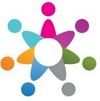 E-)Konjugieren Sie die Verben! ( Verilenfiilleriçekimleyiniz!) ( 11×1= 11Puan )

Ergänze den Dialog! Diyaloğu aşağıdaki numaralandırılmış cümlelerle tamamla! (9x3=27P)1)Welche Sprache sprichst du? 	2) GutenTag!3) Ich wohne in Denizli.			4) Bis morgen!5) Ich komme aus Madrid.		6) Und dir?7) Wie geht es dir?			8) Ich heiβe Marco.9) Ich bin 14 Jahre alt.Zeynep: …………………………………. Ich bin Zeynep. Wie heiβt du?Marco:Hallo! ………………………………………………..Zeynep:Du bist neu in der Klasse. ………………………………………………………………..Marco:Danke, sehr gut! …………………………………………………..Zeynep:Auch gut! Woher kommst du?Marco: …………………………………………………. Und du?Zeynep:Ich komme aus Adana. Wie alt bist du, Marco?Marco: …………………………………………… Wo wohnst du? Zeynep: ……………………………………………………. Undwowohnstdu? Marco:Ich wohne auch in Denizli. Wir lernen in der Schule Englisch undDeutsch       .……………………………………………Zeynep:IchsprecheTürkisch, DeutschundSpanisch. Marco: Es freutmich, Zeynep! ………………………………………Zeynep:Tschüs!VIEL ERFOLG								EUER DEUTSCHLEHRER
BAŞARILAR									ERDEM OVATLÖSUNG – CEVAP ANAHTARIA- Wie begrüßt man sich richtig? Kreuze an!(Hangi selamlaşma türü doğrudur? Tik işareti koyunuz! Işaretleyiniz). 10 PUAN1.Akşam: Guten Abend          2.Öğleden sonra: Guten Tag      3. Vedalaşırken: Tschüss  
4.Karşılaşıldığında:  Hallo       5.Sabahları Guten Tag 	B- Schreibe die Zahlen. (5x2= 10 P)a. 1           b. 12            c. 15             d. 20               e. 17C. Kreisen Sie das richtige Verb ein! (Karartılı yazılmış doğru fiil çekimini daire içerisine alınız!) 15  Punkte1. kommen 		2. wohnt  		3. kommt  		4. spricht  		5. ist D-Verwandeln Sie die Angaben in den Text.  ( Tabladaki bilgileri metne  3. Tekil şahısa göre dönüştürünüz) SIE-FORM -BAYAN 27  PUANÖrnek Çözüm: Ihr Name ist Belinda Bonita. Sie kommt aus Spanien.  Sie ist Spanierin und achtzehn Jahre alt. Sie wohnt in Berlin und spricht Deutsch und Italienisch. Ihre Adresse ist Schillerstraße 13. Ihre Telefonnummer ist null fünf drei sechs sieben neun sechs zwei acht einsE-)Konjugieren Sie die Verben! ( Verilenfiilleriçekimleyiniz!) ( 11×1= 11Puan )
Ergänze den Dialog! Diyaloğu aşağıdaki numaralandırılmış cümlelerle tamamla! (9x3=2			Zeynep: GutenTag! Ich bin Zeynep. Wie heiβt du?Marco:Hallo! Ich heiβe Marco.Zeynep:Du bist neu in der Klasse. Wie geht es dir?Marco:Danke, sehr gut! Und dir?Zeynep:Auch gut! Woher kommst du?Marco: Ich komme aus Madrid. Und du?Zeynep:Ich komme aus Adana. Wie alt bist du, Marco?Marco: Ich bin 14 Jahre alt. Wo wohnst du? Zeynep: Ich wohne in Denizli. Und wo wohnst du? Marco:Ich wohne auch in Denizli. Wir lernen in der Schule Englisch und Deutsch. Welche Sprache sprichst du?  
Zeynep:IchsprecheTürkisch, Deutsch und Spanisch. Marco: Es freut mich, Zeynep! Bis morgen!Zeynep:Tschüs!BAŞARILAR									ERDEM OVATwww.eegitimim.comName/Nachname:  Belinda Bonita
Land: Spanien

Nationalität: Spanierin

Alter: 18 

Wohnort: Berlin

Sprache: Deutsch, Italienisch

Adresse: Schillerstraße 13

Telefonnummer . 0536796281wohnenkommenlernenheißenseinichlern -eduwohn-stbister- sie - esheiß-twohnenkommenlernenheißenseinichwohnekommelern -eheißebinduwohn-stkommstlernstheißtbister- sie - eswohntkommtlerntheiß-tbist